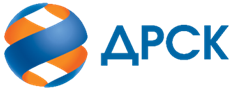 Акционерное Общество«Дальневосточная распределительная сетевая компания»ПРОТОКОЛ № 108/УКС-ВПЗакупочной комиссии по конкурсу в электронной форме с участием только субъектов МСП на право заключения договора на выполнение работ «Мероприятия по строительству и реконструкции электрических сетей до 20 кВ для технологического присоединения потребителей (в том числе ПИР) на территории Уссурийского ГО Приморского края»(лот № 17501-КС ПИР СМР-2021-ДРСК)№ ЕИС – 32009603387 (ЕИС)СПОСОБ И ПРЕДМЕТ ЗАКУПКИ: конкурс в электронной форме, участниками которого могут быть только субъекты малого и среднего предпринимательства на право заключения договора «Мероприятия по строительству и реконструкции электрических сетей до 20 кВ для технологического присоединения потребителей (в том числе ПИР) на территории Уссурийского ГО Приморского края», Лот № 17501-КС ПИР СМР-2021-ДРСК)КОЛИЧЕСТВО ПОДАННЫХ ЗАЯВОК НА УЧАСТИЕ В ЗАКУПКЕ: 2 (две) заявки.КОЛИЧЕСТВО ОТКЛОНЕННЫХ ЗАЯВОК: 0 (ноль) заявок.ВОПРОСЫ, ВЫНОСИМЫЕ НА РАССМОТРЕНИЕ ЗАКУПОЧНОЙ КОМИССИИ: О рассмотрении результатов оценки ценовых предложений УчастниковОб утверждении результатов процедуры переторжки О признании заявок соответствующими условиям Документации о закупке по результатам рассмотрения ценовых предложенийО ранжировке заявок О выборе победителя закупки.РЕШИЛИ:По вопросу № 1рассмотрению вторые части заявок следующих участников:По вопросу № 2Признать процедуру переторжки состоявшейся.Принять условия заявок Участников после переторжкиПо вопросу № 3Признать ценовые предложения следующих Участников:498310/ ООО "УССУРЭЛЕКТРОМОНТАЖ", 499240/ ООО "ТЕХЦЕНТР", соответствующими условиям Документации о закупке и принять их к дальнейшему рассмотрению.По вопросу № 4Утвердить расчет баллов по результатам оценки заявок:Утвердить ранжировку заявок:По вопросу № 5Признать Победителем закупки Участника, занявшего 1 (первое) место в ранжировке по степени предпочтительности для Заказчика: ООО "УССУРЭЛЕКТРОМОНТАЖ" г. Уссурийск.  Предельная стоимость договора в соответствии с п. 5.1. Проекта Договора (Приложение 2 к Документации о закупке) составляет 19 820 000,00 рублей без учета НДС. Цена договора определяется из стоимости одной единицы конструктивного элемента, указанной в Протоколе согласования договорной цены (Приложение № 2 к договору) с применением тендерного коэффициента (0,945) и индексации не подлежит. Срок выполнения работ: начало выполнения работ с момента заключения договора., окончание 31.122021 г. Условия оплаты: Заказчик производит оплату выполненных работ в течение 15 (пятнадцати) рабочих дней с даты подписания актов выполненных работ, на основании выставленных Подрядчиком счетов. Окончательный расчет, за исключением обеспечительного платежа, если это предусмотрено условиями договора, Заказчик обязан произвести в течение 15 (пятнадцати) рабочих дней с даты подписания Заказчиком акта приёмки законченного строительством объекта, по форме КС-11 или КС-14 утвержденной постановлением Госкомстата России от 30.10.1997 г. №71а, на основании выставленного Подрядчиком счета. Гарантийные обязательства: Гарантийный срок нормальной эксплуатации объекта (без аварий, нарушения технологических параметров его работы, работы в пределах проектных параметров и режимов) и работ устанавливается 36 месяцев с момента сдачи Объекта в эксплуатацию. Гарантийный срок на поставляемые Подрядчиком оборудование и материалы устанавливается с момента сдачи Объекта и составляет не менее 36 месяцев, если иное не установлено заводом изготовителем.Инициатору договора обеспечить подписание договора с Победителем не ранее чем через 10 (десять) календарных дней и не позднее 20 (двадцати) календарных дней после официального размещения итогового протокола по результатам закупки.Победителю закупки в срок не позднее 3 (трех) рабочих дней с даты официального размещения итогового протокола по результатам закупки обеспечить направление по адресу, указанному в Документации о закупке, информацию о цепочке собственников, включая бенефициаров (в том числе конечных), по форме и с приложением подтверждающих документов согласно Документации о закупке.Секретарь Закупочной комиссии 1 уровня  		                                        О.В.Коваленког. Благовещенск«04» декабря 2020№п/пДата и время регистрации заявкиНаименование, адрес и ИНН Участника и/или его идентификационный номер130.10.2020 07:51:54498310201.11.2020 03:27:46499240№п/пДата и время регистрации заявкиНаименование, адрес и ИНН Участника и/или его идентификационный номерЦеновое предложение без НДСТендерный коэффициент130.10.2020 07:51:54498310/ ООО "УССУРЭЛЕКТРОМОНТАЖ", 692502, КРАЙ ПРИМОРСКИЙ, Г УССУРИЙСК, УЛ ШТАБСКОГО, 1, ИНН 2511038625, КПП 251101001, ОГРН 102250086683819 820 000.000,945201.11.2020 03:27:46499240/ ООО "ТЕХЦЕНТР", 690074, КРАЙ ПРИМОРСКИЙ, Г ВЛАДИВОСТОК, УЛ СНЕГОВАЯ, ДОМ 113В, , ИНН 2539057716, КПП 253901001, ОГРН 103250213105619 820 000.000,995№п/пДата и время регистрации заявкиНаименование, адрес и ИНН Участника и/или его идентификационный номерЦена заявки до переторжки, 
руб. без НДС Тендерный коэффициент до переторжкиЦена заявки после переторжки, 
руб. без НДС Тендерный коэффициент после переторжки111.11.2020 08:17:12498310/ ООО "УССУРЭЛЕКТРОМОНТАЖ"19 820 000,001,0019 820 000,000,945201.11.2020 03:27:46499240/ ООО "ТЕХЦЕНТР"19 820 000,000,99519 820 000,000,995Критерий оценки (подкритерий)Весовой коэффициент значимостиВесовой коэффициент значимостиКоличество баллов, присужденных заявке по каждому критерию / подкритерию
(с учетом весового коэффициента значимости) Количество баллов, присужденных заявке по каждому критерию / подкритерию
(с учетом весового коэффициента значимости) Количество баллов, присужденных заявке по каждому критерию / подкритерию
(с учетом весового коэффициента значимости) Критерий оценки (подкритерий)критерия подкритерия498310/ ООО "УССУРЭЛЕКТРОМОНТАЖ"498310/ ООО "УССУРЭЛЕКТРОМОНТАЖ"499240/ ООО "ТЕХЦЕНТР"Критерий оценки 1:  Понижающий коэффициент K1 – тендерный коэффициент  (Б1)90%-//-4,504,504,27Подкритерий 2: Деловая репутация (участие в судебных разбирательствах)10%-//-0,50,50,50Итоговый балл заявки 
(с учетом весовых коэффициентов значимости)Итоговый балл заявки 
(с учетом весовых коэффициентов значимости)Итоговый балл заявки 
(с учетом весовых коэффициентов значимости)Итоговый балл заявки 
(с учетом весовых коэффициентов значимости)54,77Место в ранжировке (порядковый № заявки)Дата и время регистрации заявкиНаименование Участника и/или идентификационный номерИтоговая цена заявки после переторжки, 
руб. без НДС Тендерный коэффициент после переторжкиВозможность применения приоритета в соответствии с 925-ПП1 место (заявка 494555)11.11.2020 08:17:12498310/ ООО "УССУРЭЛЕКТРОМОНТАЖ"19 820 000,000,945нет2 место(заявка 492521)01.11.2020 03:27:46499240/ ООО "ТЕХЦЕНТР"19 820 000,000,995нет